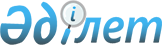 Об установлений квоты рабочих мест для лиц с инвалидностью по Аягозскому району на 2023 годПостановление акимата Аягозского района области Абай от 30 декабря 2022 года № 687
      В соответствии с подпунктом 1) статьи 31 Закона Республики Казахстан от 13 апреля 2005 года "О социальной защите лиц с инвалидностью в Республике Казахстан", подпунктом 6) статьи 9 Закона Республики Казахстан от 6 апреля 2016 года "О занятости населения", приказом Министра здравоохранения и социального развития Республики Казахстан от 13 июня 2016 года №498 "Об утверждении Правил квотирования рабочих мест для лиц с инвалидностью" (зарегистрирован в Реестре государственной регистрации нормативных правовых актов за № 14010) , в целях оказания содействия занятости лиц с инвалидностью, акимат Аягозского района ПОСТАНОВЛЯЕТ:
      1. Установить квоту рабочих мест для трудоустройства для лиц с инвалидностью в размере от двух до четырех процентов от численности рабочих мест без учета рабочих мест на тяжелых работах, работах с вредными и опасными условиями труда по Аягозскому району на 2023 год согласно приложению:
      1) от 50 (пятидесяти) до 100 (ста) человек – в размере 2 (двух) процентов списочной численности работников;
      2) от 101 (ста одного) до 250 (двухсот пятидесяти) человек – в размере 3 (трех) процентов списочной численности работников;
      З) свыше 251 (двухсот пятидесяти одного) человека – в размере 4 (четырех) процентов списочной численности работников.
      2. Государственному учереждения "Отдел занятости и социальных прогамм Аягозского района" в установленном законодательством порядке обеспечить размещение настоящего постановления на интернет- ресурсе акимата Аягозского района. 
      3. Признать утратившим силу постановление акимата Аягозского района от 21 января 2021 года №59 "Об установлении квоты рабочих мест для инвалидов" (зарегистрировано в Реестре государственной регистрации нормативных правовых актов за номером 8381, опубликовано 26 января 2021 года в Эталонном контрольном банке нормативных правовых актов Республики Казахстан в электронном виде). 
      4. Контроль за исполнением данного постановления возложить на заместителя акима района Татенова М.
      5.  Настоящее постановление вводится в действие с 1 января 2023 года. Перечень организаций, для которых устанавливается квота рабочих мест для лиц с инвалидностью
					© 2012. РГП на ПХВ «Институт законодательства и правовой информации Республики Казахстан» Министерства юстиции Республики Казахстан
				
      Аким района 

С. Искаков
Приложение к постановлению
акимата Аягозского района
от "30" декабрь 2022 года № 687
№ п\п
Наименование организации
Списочная численность работников (человек)
Размер квоты (% от списочной численности работников)
Количество установленной квоты (человек)
10
ИТОГО
2042
72
1
Коммунальное государственное предприятие на праве хозяйственного ведения "многопрофильная центральная районная больница Аягозского района" Управления здравоохранения области Абай
694
4%
28
2
 Государственное коммунальное казенное предприятие дом культуры "Козы Корпеш –Баян сулу" отдела культуры, развития языков, физической культуры и спорта Аягозского района области Абай
146
3%
4
3
Республиканское Государственное Учреждение "Аягозская Районная Эксплуатационная Часть" Министерства Обороны Республики Казахстан
393
4%
16
4
Коммунальное государственное учреждение "Городская казахская школа-лицей"отдела образования Аягозского района управления оброзования области Абай
106
3%
3
5
Коммунальное государственное учреждение "Общеобразовательная средняя школа №1" отдела образования Аягозского района управления оброзования области Абай
125
3%
4
6
Коммунальное государственное учреждение " Казахская школа-гимназия имени К.Бозтаева" отдела образования Аягозского района управления оброзования области Абай
123
3%
4
7
Коммунальное государственное учреждение "Общеобразовательная средняя школа имени Дулата Бабатайулы" отдела образования Аягозского района управления оброзования области Абай
103
3%
3
8
Коммунальное государственное учреждение "Общеобразовательная средняя школа №6 с пришкольным интернатом" отдела образования Аягозского района управления оброзования области Абай
157
3%
5
9
Коммунальное государственное учреждение "Казахская школа-гимназия №10" отдела образования Аягозского района управления оброзования области Абай
84
2%
2
10
Коммунальное государственное учреждение "Общеобразовательная средняя школа С.Габбасова" отдела образования Аягозского района управления оброзования области Абай
111
3%
3